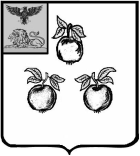 БЕЛГОРОДСКАЯ ОБЛАСТЬАДМИНИСТРАЦИЯ МУНИЦИПАЛЬНОГО РАЙОНА«КОРОЧАНСКИЙ РАЙОН» ПОСТАНОВЛЕНИЕКороча10 апреля 2023 г.                                                                                                                   № 246Об утверждении отчета об исполнении бюджета муниципального района «Корочанский район» (районного бюджета) за 1 квартал 2023 годаВо исполнение статьи 264.2 Бюджетного кодекса Российской Федерации, статьи 83 Положения о бюджетном устройстве и бюджетном процессе в Корочанском районе, утвержденного решением Муниципального совета муниципального района «Корочанский район» от 15 октября 2014 года          №Р/97-14-2, администрация муниципального района «Корочанский район»                   п о с т а н о в л я е т: 1. Утвердить отчет об исполнении бюджета муниципального района «Корочанский район» (районного бюджета) за 1 квартал 2023 года по доходам в сумме 490 663 (четыреста девяносто миллионов шестьсот шестьдесят три тысячи) рублей, по расходам в сумме 472 652 (четыреста семьдесят два миллиона шестьсот пятьдесят две тысячи) рублей с превышением доходов над расходами (профицит) в сумме 18 011 (восемнадцать миллионов одиннадцать тысяч) рублей, со следующими показателями:- исполнение по доходам бюджета муниципального района «Корочанский район» (районного бюджета) за 1 квартал 2023 года  (приложение № 1);- исполнение по расходам бюджета муниципального района    «Корочанский район» (районного бюджета) за 1 квартал 2023 года      (приложение № 2);          - по источникам внутреннего финансирования дефицита бюджета муниципального района «Корочанский район» (районного бюджета)                         за 1 квартал 2023 года (приложение № 3).2. Главным администраторам (администраторам) доходов бюджета и источников финансирования дефицита бюджета, главным распорядителям (распорядителям) бюджетных средств принять меры к выполнению бюджетных показателей по доходам и расходам, предусмотренным на 2023 год.3. Директору МКУ «Административно-хозяйственный центр обеспечения деятельности органов местного самоуправления муниципального района «Корочанский район» Кладиенко Е.А. обеспечить размещение настоящего постановления на официальном сайте органов местного самоуправления муниципального района «Корочанский район» в информационно-коммуникационной сети общего пользования. 4. Контроль за исполнением постановления возложить на первого заместителя главы администрации района - председателя комитета финансов и бюджетной политики Мерзликину Л.С.Глава администрации    Корочанского района		     				                     Н.В. НестеровПриложение № 1к постановлению администрациимуниципального района«Корочанский район»от « 10 » апреля 2023 года№ 246Исполнение по доходам бюджета муниципального района«Корочанский район» (районного бюджета) за 1 квартал 2023 годатыс.рублей                                                                                                                                                                                                                                         Приложение № 2к постановлению администрациимуниципального района«Корочанский район»от « 10 » апреля 2023 года№ 246Исполнение по расходам бюджета муниципального района«Корочанский район» (районного бюджета) за 1 квартал 2023 года                                                                                                                                                                                               тыс. рублей                                                                                                                                                                                                           Приложение № 3к постановлению администрациимуниципального района«Корочанский район»от « 10 » апреля 2023 года№ 246Источники финансирования дефицита бюджета муниципального района «Корочанский район» (районного бюджета) за 1 квартал 2023 годатыс.рублейКод классификации доходов бюджетовНаименование кода классификации доходов бюджетовУтверждено на 2023 годИсполнено Отклонение (+,-) от годового планаПроцент исполнения к годовым назначениям (%)123456000 1 01 02000 01 0000 110Налог на доходы физических лиц637 95199 305-538 64615,6000 1 03 02000 01 0000 110Акцизы26 0797 010-19 06926,9000 1 05 00000 00 0000 000Налоги на совокупный доход16 4551 265-15 1907,7000 1 05 01000 01 0000 110Налог на упрощенный доход6 620363-6 2575,5000 1 05 02000 02 0000 110Единый налог на вмененный доход0182-182000 1 05 03000 01 0000 110Единый сельскохозяйственный налог3 9671 161-2 80629,3000 1 05 04000 02 0000 110Налог, взимаемый в виде стоимости патента5 868-78-5 946-1,3000 1 08 00000 00 0000 000Государственная пошлина5 6251 064-4 56118,9000 1 11 00000 00 0000 000Доходы от использования имущества30 9373 802-27 13512,31233456000 1 11 05010 00 0000 120Доходы, получаемые в виде арендной платы за земельные участки, государственная собственность на которые не разграничена, а также средства от продажи права на заключение договоров аренды указанных земельных участков26 64326 6433 066-17 79225,9000 1 11 05020 00 0000 120Доходы, получаемые в виде арендной платы за земли после разграничения государственной собственности на землю, а также средства от продажи права на заключение договоров аренды указанных земельных участков (за исключением земельных участков бюджетных и автономных учреждений) 2 8552 855370-1 18140,2000 1 11 05030 00 0000 120Доходы от сдачи в аренду имущества, находящегося в оперативном управлении органов государственной власти, органов местного самоуправления, органов управления государственными внебюджетными фондами и созданных ими учреждений (за исключением имущества бюджетных и автономных учреждений)00550000 1 11 05070 00 0000 120Доходы от сдачи в аренду имущества, составляющего государственную (муниципальную) казну (за исключением земельных участков)    1 251    1 251289-96223,1000 1 11 07000 00 0000 120Доходы от перечисления части прибыли МУП 3 31-2 33,3000 1 11 09000 00 0000 120Прочие доходы от использования имущества18518572-113 38,9000 1 12 01000 01 0000 120Плата за негативное воздействие на окружающую среду1 9351 9351 9383100,2000 1 13 01990 00 0000 130Прочие доходы от оказания платных услуг 1 6511 651984-66759,6000 1 13 02990 00 0000 130Прочие доходы от компенсации затрат 0 0       588588- 000 1 14 02050 00 0000 410Доходы от реализации имущества200200-200-000 1 14 06013 00 0000 430Доходы от продажи земельных участков3 0003 000360-2 64012000 1 16 03000 00 0000 140Штрафы1 0191 019448-57144000 1 17 01050 00 0000 180Невыясненные поступления          0          0-46-46- 000 1 17 05050 00 0000 180Прочие неналоговые доходы   0   01313-Итого налоговых и неналоговых доходовИтого налоговых и неналоговых доходовИтого налоговых и неналоговых доходов724 852116 143-608 70916Безвозмездные поступленияБезвозмездные поступленияБезвозмездные поступления1 861 261374 520-1 486 74120000 2 02 10000 00 0000 150Дотации на выравнивание бюджетной обеспеченности245 761245 76161 440-184 32125000 2 02 20000 00 0000 150Субсидии бюджетам субъектов РФ муниципальных образований                   477 371477 371104 907-372 46422000 2 02 30000 00 0000 150Субвенции бюджетам субъектов РФ и муниципальных образований                   1 042 8381 042 838207 215-835 62319,8000 2 02 40000 00 0000 150Иные межбюджетные трансферты95 29195 2911 506-93 7851,6000 2 18 00000 00 0000 150Доходы бюджета от возврата прочих остатков субсидий, субвенций и иных межбюджетных трансфертов0 0 1616- 000 2 19 00000 05 0000 150Возврат остатков субсидий, субвенций и иных межбюджетных трансфертов, имеющих целевое назначение, прошлых лет из бюджетов муниципальных районов 0 0-564-564- Всего доходов:2 586 1132 586 113 490 663-2 095 45019Раз-делПодраз-делНаименование показателейУтверждено на 2022 годИсполнено Отклонение (+,-) от годового планаПроцент исполнения к годовым назначениям (%)12345670100Общегосударственные вопросы202 91435 770167 14417,60103Функционирование законодательных (представительных) органов государственной власти и представительных органов муниципальных образований2 0223271 69516,20104Функционирование Правительства Российской Федерации, высших исполнительных органов государственной власти субъектов Российской Федерации, местных администраций72 78213 01159 77117,90105Судебная система1010,0123445566770106Обеспечение деятельности финансовых, налоговых и таможенных органов и органов финансового (финансово-бюджетного) надзора23 93123 9313 9773 97719 95419 95416,616,60107Обеспечение проведения выборов и референдумов4 6344 634004 6344 6340,00,00111Резервные фонды4 3764 376004 3764 3760,00,00113Другие общегосударственные вопросы95 16895 16818 45518 45576 71376 71319,419,40300Национальная безопасность и правоохранительная деятельность23 23023 2309 9079 90713 32313 32342,642,60304Органы юстиции1 6921 6923573571 3351 33521,121,10310Защита населения и территории от чрезвычайных ситуаций природного и техногенного характера, пожарная безопасность21 45821 4589 5509 55011 90811 90844,544,50314Другие вопросы в области национальной безопасности и правоохранительной деятельности80800080800,00,00400Национальная экономика192 720192 72015 28315 283177 437177 4377,97,90401Общеэкономические вопросы10 42910 4290010 42910 4290,00,00405Сельское хозяйство330330003303300,00,00408Транспорт19 97119 9713 1623 16216 80916 80915,815,80409Дорожное хозяйство (дорожные фонды)145 210145 21010 41710 417134 793134 7937,27,20412Другие вопросы в области национальной экономики16 78016 7801 7041 70415 07615 07610,210,20500Жилищно-коммунальное хозяйство167 760167 76021 59921 59995 65895 65812,912,90501Жилищное хозяйство2 6482 6482 2022 20244644683,283,20502Коммунальное хозяйство28 47528 4750028475284750,00,00503Благоустройство86 13486 13419 39719 397667376673722,522,50505Другие вопросы в области жилищно-коммунального хозяйства50 50350 5030050503505030,00,00700Образование1 070 6731 070 673194 911194 911875 762875 76218,218,20701Дошкольное образование191 729191 72936 74336 743154 986154 98619,219,20702Общее образование737 678737 678134 635134 635603 043603 04318,318,30703Дополнительное образование детей87 19387 19315 50115 50171 69271 69217,817,80705Профессиональная подготовка, переподготовка и повышение квалификации38038021321316716756,156,10707Молодежная политика15 92315 9231 6391 63914 28414 28410,310,30709Другие вопросы в области образования37 77037 7706 1806 18031 59031 59016,416,40800Культура, кинематография491 804491 80451 56051 560440 244440 24410,510,50801Культура451 345451 34544 12744 127407 218407 2189,89,80804Другие вопросы в области культуры, кинематографии40 45940 4597 4337 43333 02633 02618,418,40900Здравоохранение9 1109 1106 8096 8092 3012 30174,774,70909Другие вопросы в области здравоохранения9 1109 1106 8096 8092 3012 30174,774,71000Социальная политика442 346442 34696 89096 890345 456345 45621,921,91002Социальное обслуживание населения103 919103 91922 56122 56181 35881 35821,721,71003Социальное обеспечение населения193 397193 39750 21850 218143 179143 17926,026,01004Охрана семьи и детства68 11368 11315 82715 82752 28652 28623,223,21006Другие вопросы в области социальной политики76 91776 9178 2848 28468 63368 63310,810,81100Физическая культура и спорт30 70830 7086 7416 74123 96723 96722,022,01101Физическая культура30 70830 7086 7416 74123 96723 96722,022,01200Средства массовой информации1 9441 9444864861 4581 45825,025,01202Периодическая печать и издательства1 9441 9444864861 4581 45825,025,01400Межбюджетные трансферты общего характера бюджетам бюджетной системы Российской Федерации119 541119 54132 69632 69686 84586 84527,427,41401Дотации на выравнивание бюджетной обеспеченности субъектов Российской Федерации и муниципальных образований119 541119 54132 69632 69686 84586 84527,427,4ИтогоИтогоИтогоИтого2 752 7502 752 750472 652472 6522 229 5952 229 59517,217,2№ п/пКод бюджетной классификации РФНаименование кода группы, подгруппы, статьи, вида источника внутреннего финансированияУтверждено на 2023 годИсполнено123451.01 05 00 00 00 0000 000Изменение остатков средств на счетах по учету средств бюджета169 437 - 18 01101 05 00 00 00 0000 500Увеличение остатков средств бюджетов-2 682 155-519 01301 05 02 00 00 0000 500Увеличение прочих остатков средств бюджетов-2 682 155-519 01301 05 02 01 00 0000 510Увеличение прочих остатков денежных средств бюджетов-2 682 155-519 01301 05 02 01 05 0000 510Увеличение прочих остатков денежных средств бюджетов муниципальных районов-2 682 155-519 01301 05 02 01 05 0000 510Увеличение прочих остатков денежных средств бюджетов муниципальных районов-2 682 155-519 01301 05 00 00 00 0000 600Уменьшение остатков средств бюджетов2 851 592501 00201 05 02 00 00 0000 600Уменьшение прочих остатков денежных средств бюджетов2 851 592501 00201 05 02 01 00 0000 610Уменьшение прочих остатков денежных средств бюджетов2 851 592    501 002 01 05 02 01 05 0000 610Уменьшение прочих остатков денежных средств бюджетов муниципальных районов2 851 592    501 00201 05 02 01 05 0000 610Уменьшение прочих остатков денежных средств бюджетов муниципальных районов2 851 592    501 002Всего средств, направленных на финансирование дефицита бюджетаВсего средств, направленных на финансирование дефицита бюджета169 437- 18 011